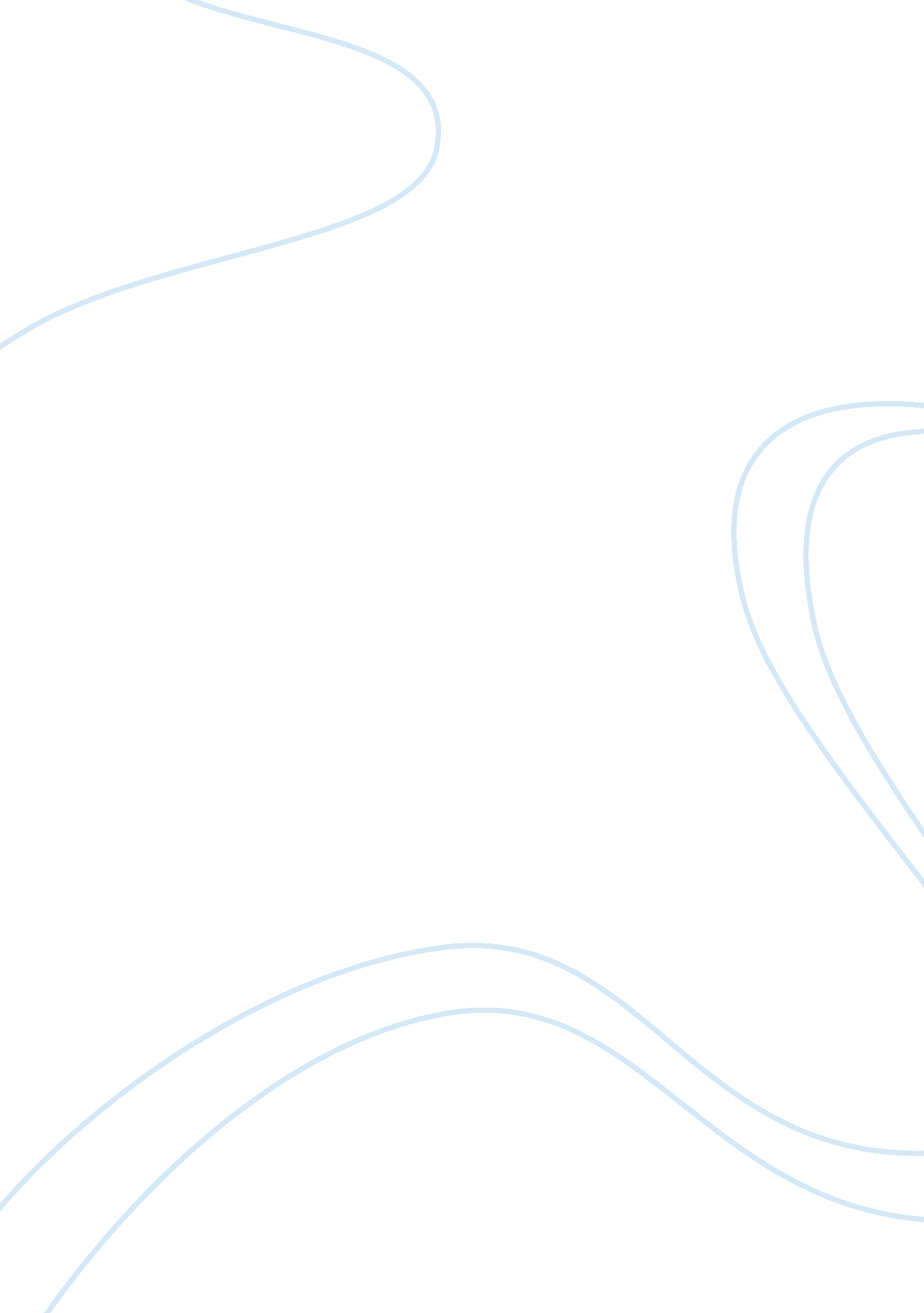 What should jennifer do? essay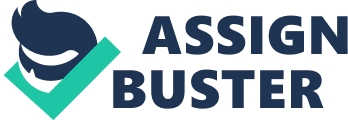 Heather has a point in saying that Jennifer should consider the job offer in Korea despite the contract that was signed in the Midwest Consulting. She has a point by saying that it will be more difficult for both Jennifer and the Midwest Consulting if Jennifer will continue to work there knowing that there is a better and more suited opportunity for her across the Pacific. However, Jennifer should consider talking and negotiating to the Midwest company. After all, there is a binding contract between her and the company. She should take some time in considering how she can argue in her defense. The company has all the legitimacy to file a case against her if she will abandon the contract. The only solution for this is to come up with a good talk in the company defending and arguing for her actions. The company would surely understand her situation if she can present it in a good way. Jennifer should never abandon and just fly to Korea without the permission of the Midwest consulting. In her negotiation with the company, Jennifer should prepare some incentive for the Midwest company in case the company does now allow her to go. One of the best thing Jennifer can do is to present and refer some potential employee that can take over her position. In this case, the company will not be damaged in anyway. Lastly, in case the negotiation is successful, Jennifer should never forget that she must hold a paper saying that the Midwest clearly let her go without any obligation. In this sense, Jennifer can fly to Korea with ease that she took care all the problems that may arise in the future. 